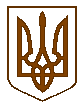 УКРАЇНАБілокриницька   сільська   радаРівненського   району    Рівненської    області(четверта чергова сесія восьмого скликання)РІШЕННЯвід  04  березня 2021 року                                                                      № 112  Про надання дозволуна проведення експертної грошової оцінки земельної ділянкигромадянці Герман Ірині СвятославівніРозглянувши  заяву громадянки Герман Ірини Святославівни  про надання дозволу на розроблення експертної грошової оцінки земельної ділянки для будівництва і обслуговування житлового будинку, господарських будівель і споруд (присадибна ділянка) та керуючись статями 12, 128  Земельного кодексу України та статями 26, 33 Закону України «Про місцеве самоврядування в Україні» за погодження постійної комісії з питань архітектури, містобудування, землевпорядкування та екологічної політики, сесія Білокриницької сільської радиВ И Р І Ш И Л А: Дати дозвіл громадянці Герман Ірині Святославівні провести експертну грошову оцінку земельної ділянки площею 0,10 га  (кадастровий номер 5624680700:02:006:1347) для будівництва і обслуговування житлового будинку, господарських будівель і споруд (присадибна ділянка) в с. Біла Криниця Рівненського району Рівненської області. Рекомендуємо провести добровільну експертизу землевпорядної документації відповідно до закону. Контроль за виконанням даного рішення покласти на постійну комісію з питань архітектури, містобудування, землевпорядкування та екологічної політики сільської ради.Сільський голова                                                                 Тетяна ГОНЧАРУК